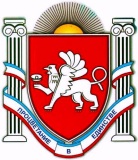 П О С Т А Н О В Л Е Н И Еот 02 марта 2018 года № 116г. ДжанкойОб определении минимальных расстояний от организаций и объектов, на территории которых не допускается розничная продажа алкогольной продукции до торговых объектов осуществляющих розничную продажу алкогольной продукции на территории Целинного сельского поселения Джанкойского района Республики КрымВ соответствии с Федеральным законом от 06.10.2003 № 131-ФЗ «Об общих принципах организации местного самоуправления в Российской Федерации», Федеральным законом от 22.11.1995 № 171-ФЗ «О государственном регулировании производства и оборота этилового спирта, алкогольной и спиртосодержащей продукции и об ограничении потребления (распития) алкогольной продукции», постановлением Правительства Российской Федерации от 27.12.2012 № 1425 «Об определении органами государственной власти субъектов Российской Федерации мест массового скопления граждан и мест нахождения источников повышенной опасности, в которых не допускается розничная продажа алкогольной продукции, а также определении органами местного самоуправления границ прилегающих к некоторым организациям и объектам территорий, на которых не допускается розничная продажа алкогольной продукции», постановлением Совета министров Республики Крым от 26.12.2014 № 642 «Об определении мест массового скопления граждан и мест нахождения источников повышенной опасности, в которых не допускается розничная продажа алкогольной продукции на территории Республики Крым», постановлением Совета министров Республики Крым от 12.11.2014 № 452 «Об утверждении перечня мест для проведения публичных мероприятий на территории Республики Крым», Протокола общественных обсуждений от 20.02.2018 с. Целинное по теме «Об определении границ, прилегающих к некоторым организациям и объектам территорий, на которых не допускается розничная продажа алкогольной продукции, на территории Целинного сельского поселения Джанкойского района Республики Крым», администрация Джанкойского района п о с т а н о в л я е т:1.	Утвердить минимальное значение расстояния от детских, образовательных, медицинских организаций, объектов спорта, оптовых и розничных рынков, вокзалов и иных мест массового скопления граждан и мест нахождения источников повышенной опасности (далее объекты) до границ прилегающих территорий, на которых не допускается розничная продажа алкогольной продукции на территории Целинного сельского поселения Джанкойского района Республики Крым, в радиусе 10 метров.2. Утвердить перечень объектов, указанных в пункте 1 настоящего постановления, расположенных на территории Целинного сельского поселения Джанкойского района Республики Крым (приложение № 1).3.	Установить способ расчета расстояния от объектов, указанных в Приложении № 1, до границ прилегающих территорий:3.1. При наличии обособленной территории расстояние рассчитывать от входа для посетителей на обособленную территорию до входа для посетителей в стационарный торговый объект.3.2. При отсутствии обособленной территории – от входа для посетителей в здание (строение, сооружение) до входа для посетителей в стационарный торговый объект.3.3. От объектов, указанных в Приложении № 1 настоящего постановления, до границ прилегающих территорий, на которых не допускается розничная реализация алкогольной продукции, определяется по кратчайшему маршруту движения пешехода.3.4. В случае, если объекты имеют более одного входа для посетителей, то прилегающая территория определяется от каждого входа, за исключением входов, которые не используются для входа посетителей (пожарные, запасные). 4. Утвердить схемы границ прилегающих территорий к организациям и объектам, отмеченным в приложении № 1 (приложения № 2, № 3).5.	Опубликовать настоящее постановление на официальном сайте муниципального образования Джанкойский район Республики Крым в государственной информационной системе Республики Крым «Портал Правительства Республики Крым» в информационно-телекоммуникационной сети Интернет.6.	Настоящее постановление вступает в силу со дня его официального опубликования на сайте администрации Джанкойского района Республики Крым (djankoiadm.ru).7.	Контроль за исполнением настоящего постановления возложить на первого заместителя главы администрации Джанкойского района А.А. Кравца.Глава администрации Джанкойского района                                                                        И.С. ФедоренкоРЕСПУБЛИКА КРЫМАДМИНИСТРАЦИЯ ДЖАНКОЙСКОГО РАЙОНААДМIНIСТРАЦIЯ ДЖАНКОЙСЬКОГО РАЙОНУ РЕСПУБЛІКИ КРИМКЪЫРЫМ ДЖУМХУРИЕТИ ДЖАНКОЙ БОЛЮГИНИНЪ ИДАРЕСИ